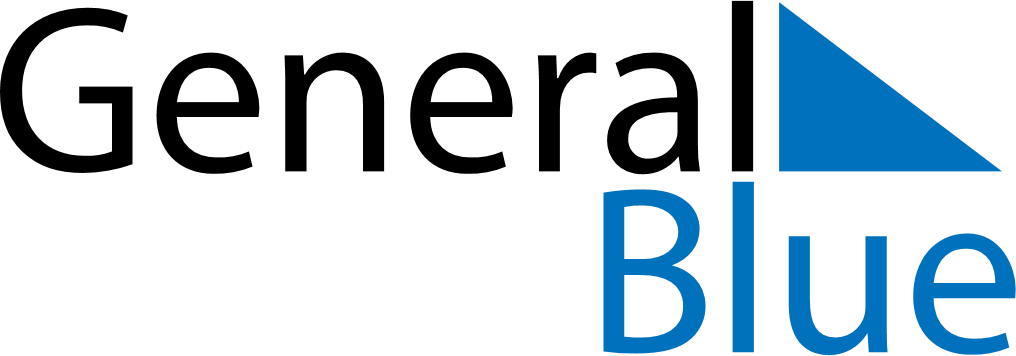 April 2018April 2018April 2018April 2018TogoTogoTogoSundayMondayTuesdayWednesdayThursdayFridayFridaySaturday12345667Easter Monday8910111213131415161718192020212223242526272728Independence DayIndependence Day2930